WORLD PIANO TEACHERS ASSOCIATION WPTA ARGENTINA INTERNATIONAL PIANO COMPETITION IPC FUNDACION VALTA THORSEN FVTPROCEDIMIENTO de APLICACION  CATEGORIA INTERPRETACIONPara aplicar al WPTA ARGENTINA IPC FVT, siga este procedimiento:1) CUOTA DE APLICACIÓNProcese las tarifas de solicitud en línea:https://www.paypal.com/cgi-bin/webscr?cmd=_s-xclick&hosted_button_id=68V5GLBAWMYUAAntes de completar el pago, debe estar satisfecho con el número de tarifas de registro ensu cesta de compras, así como la cantidad total que está pagando.Después de procesar con éxito las tarifas de registro, recibirá un correo electrónico de confirmación.Envíe este correo electrónico de confirmación a wpta.argentina@gmail.comy asegúrese de conservar el original correo electrónico recibido, ya que lo necesitará para completar el formulario de solicitud.2) REGLAS WPTA ARGENTINA IPC Y FORMULARIO DE SOLICITUDAbra los archivos adjuntos (o similares descargados online) acerca de las Reglas WPTA Argentina IPC FVT y también el Formulario de Solicitud.Lea ambos documentos para comprender toda la información esencial y para organizarsecompletando el formulario de solicitud. Recomendamos guardar el Formulario de solicitud localmente en su computadora, para que pueda volver a éste cuando lo necesite para completar integralmente todos los campos requeridos. Utilice preferentemente la versión de Word del formulario de solicitud y siéntase libre de ajustar cualquier campo para personalizar el formulario y transmitir cualquier información específica. Si está aplicando con más de una interpretación, puede usar un solo (1) Formulario de solicitud.3) AUDICIÓN Y EVALUACIÓNLas audiciones y evaluaciones serán a través del envío de material multimedia de grabación y video de presentaciones realizadas en vivo, un movimiento completo, u obra integral sin edición alguna, y con una antigüedad del registro no mayor a dos años como límite máximo al momento de presentarse al concurso, preferentemente acompañado de la referencia del programa del concierto donde fue grabado, con datos del lugar y fecha. Puede acompañar al material inicial en vivo, otro realizado en estudio de grabación, de similares características, un movimiento completo, u obra integral, y con una antigüedad del registro no mayor a dos años como límite máximo al momento de presentarse al concurso. Un Jurado Internacional tanto en Argentina como de otros países, constituido por artistas de gran prestigio y trayectoria nacional e internacional, realizarán la evaluación del material enviado para concursar. Solo en caso de necesidad de ser auditado por un juez designado por WPTA, será poniéndose en contacto con WPTA Argentina IPC FVT para organizar la audición. La audición debe realizarse después de haber pagado la tarifa de solicitud online. Asegúrese de facilitar la grabación de la audición (solo audio), ya que deberá enviar la grabación a su juez por correo electrónico después de la audición (el juez luego enviará la grabación a WPTA Argentina IPC FVT). Tenga en cuenta que la grabación de la audición en vivo es su responsabilidad y no la responsabilidad del juez. Sin embargo, en algunos casos, el juez puede acordar organizar una grabación y enviarla directamente a nosotros. El juez también nos enviará el grado de evaluación y otros detalles de la audición.Si el juez ya está familiarizado con su interpretación, pueden enviarnos el grado de evaluación sin audicionarlo. En este caso (o en el caso de que usted esté aplicando sin ser evaluado o auditado por un juez local), debe enviarnos una grabación audiovisual de su interpretación (ya sea como un enlace publicado en la web o como un archivo adjunto de correo electrónico). Por favor, consulte los detalles en las Reglas WPTA Argentina IPC FVT.4) APLICANDO SU SOLICITUDEnvíenos los siguientes documentos por correo electrónico a wpta.argentina@gmail.coma) copia del correo electrónico de confirmación del pago de la tarifa de registrob) Formulario de solicitud completoc) para la audición, uno de los siguientes:- enlace (s) web / Dropbox / u otro similar para almacenamiento de grandes archivos / de su interpretación (especifique en el formulario de solicitud)- Grabación audiovisual de su interpretación: es obligatorio el envío una grabación audiovisual (video) en vivo, un movimiento, u obra integral sin edición alguna, y con una antigüedad del registro no mayor a dos años como límite máximo al momento de presentarse al concurso, preferentemente acompañado de la referencia del programa del concierto donde fue grabado, con datos del lugar y fecha. A manera de ejemplo, un movimiento de sonata completo, un preludio y fuga completo, un movimiento de concierto completo, u obra completa, etc., sin edición de parte alguna sonora o visual. Puede acompañar al material inicial en vivo, otro realizado en estudio de grabación, de similares características, un movimiento completo, u obra integral, y con una antigüedad del registro no mayor a dos años como límite máximo al momento de presentarse al concurso. Envíela por correo electrónico desde enlaces online como Youtube, Vimeo, u otro similar (preferibles); Wetransfer, Dropbox, Google Drive, u otro servicio de almacenamiento similar.d) fotografía en color (adecuada para publicaciones (de alta definición, sugerido superior a 1000 en cantidad de pixeles)e) BiografíaPor favor, no dude en contactarnos si tiene alguna pregunta.Esperamos su participación en el WPTA ARGENTINA IPC FVTM° Sergio René Martínez, Presidente de WPTA IPC WPC ArgentinaMª Nélida Sánchez, Directora Artística WPTA IPC WPC ArgentinaM° Fabrizio Danei, Director Ejecutivo de WPTA IPC WPC ArgentinaSra. Salua Gavilanes, Presidente Fundación Valta Thorsen FVT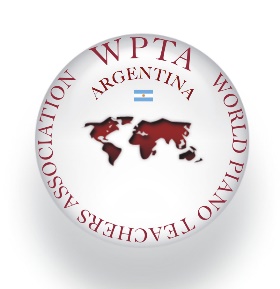 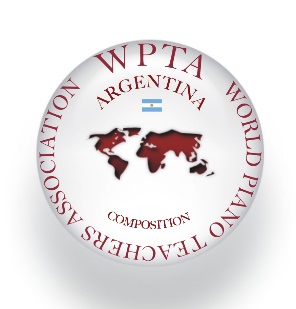 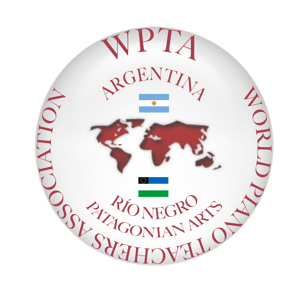 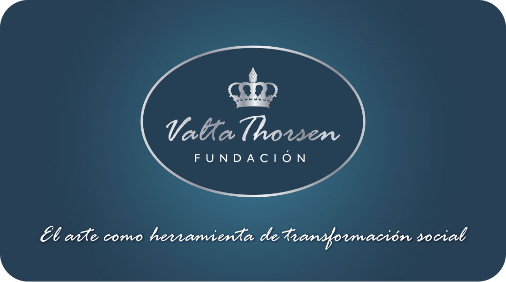 Concurso Internacional de Piano y Composición WPTA Argentina IPC FVT 2018Salón Dorado del Teatro Colón de la Ciudad de Buenos AiresContacto: wpta.argentina@gmail.com                www.wpta.info/argentina